Праздничная феерия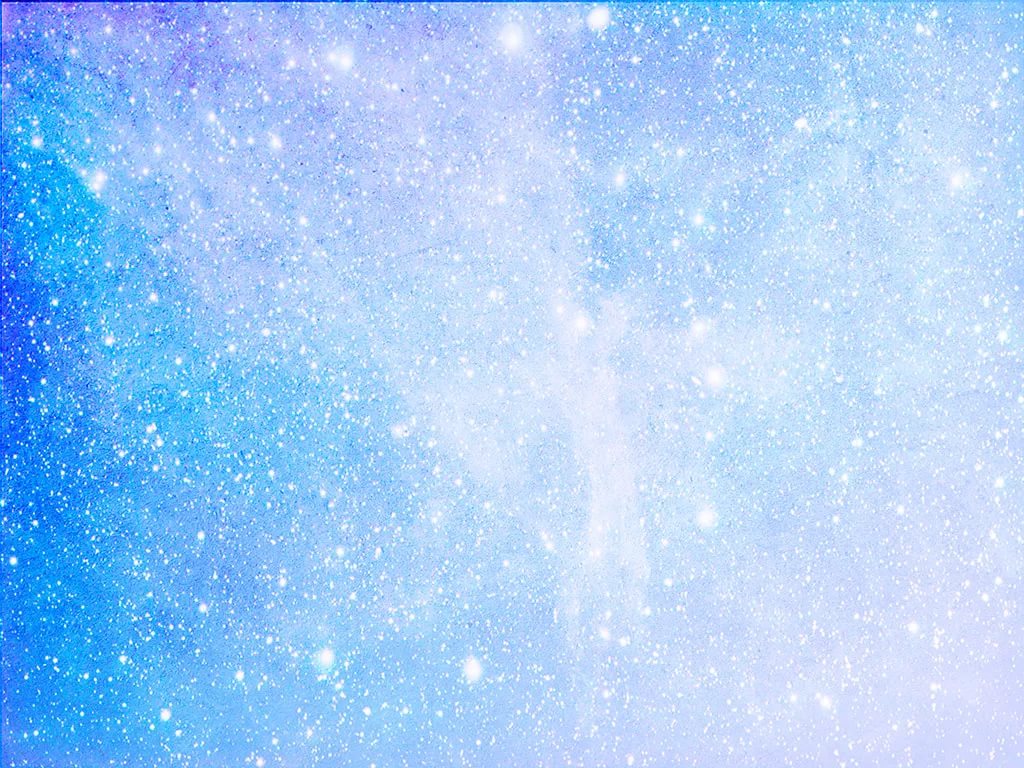 «День Святого Николая В сердце лаской заиграет»Слайд 1.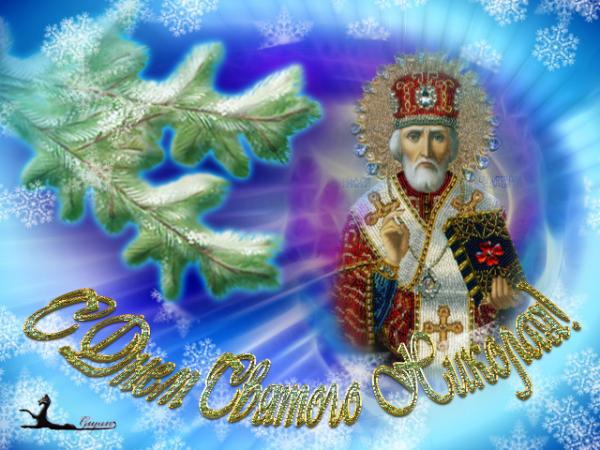               «Пока живёшь, твори добро,
                         лишь путь добра – спасение души»Ведущая. Сложно найти ребенка, который бы не любил самый яркий праздник в году – Новый год. Началом новогодних и рождественских праздников считается День Святого Николая Чудотворца, который отмечается 19 декабря.Ведущая. Святитель Николай в народе прославился как великий угодник Божий. Он родился в старинном городе Патаре на побережье теплого океана. Николай был единственным сыном чрезвычайно богатых и благочестивых родителей Феофана и Нонны. Ещё до рождения долгожданного сына они дали обет посвятить его Богу. Дело в том, что  многие годы Феофан и Нонна были бездетными и в своих молитвах просили Господа о подобном чуде.Ведущая.С детских лет маленький Николай преуспевал в изучении Божественного Писания, днем он не выходил из храма, а ночью молился и читал книги. Его дядя был епископом, и очень радовался духовным успехам племянника. Через некоторое время он возвел Николая в сан священника и сделал его своим помощником.Ведущая.Николай постоянно трудился, читал молитвы и по силе помогал нуждающимся. При этом, раздавая милостыню и совершая хорошие поступки, святитель всегда старался сделать это тайно и скрыть свои благодеяния. Ведущая.   Сам Чудотворец вел простую жизнь, раздал все свои несметные богатства (на которые мог жить, припеваючи) нищим и нуждающимся, помогал людям исцеляться от болезней, боролся за правду и требовал у власти восстановления справедливости. Именно святитель стал причиной отмены казней нескольких невинно осужденных людей, учил своей жизнью любви и состраданию. Ведущая. Сам же Святой Николай Чудотворец к концу жизни превратился в нищего, у нег даже не было дома и все люди, которым он помог, теперь с радостью помогали ему.Ведущая. Через какое – то время после смерти святитель Николай был канонизирован, т.е. официально стал святым и сейчас сложно найти человека, который хотя бы раз в своих молитвах не обратился к Великому Чудотворцу.Ученица.        Любит деток Николай!                        Ты о нем не забывай,                        Будь же ты всегда послушен,                        И  со всеми очень дружен!                       Помогай другим ребятам,                       И животным и зверятам,                      Мир  люби и береги,                      Быть счастливым помого!                              И Святой тебя услышит,                              И письмо тебе напишет,                             Очень скоро он придет,                             И подарки принесет! Ведущая.    Несмотря на то, что в году есть два дня Святого Николая- 22 мая весенний и 19 декабря – Николай зимний более распространено все же отмечание зимнего праздника. Он связан с огромным количеством поверьев и крсочных традиций.Ведущая.  Так, с давних времен повелась традиция в день Святого Николая выставлять башмачки у порога или вешать у камина носочки, чтобы Чудотворец наполнил их подарками и сюрпризами. Считается, что подарки должны получать только послушные дети. Поэтому малыши в ожидании праздника стараются себя хорошо вести , чтобы не остаться без сюрпизова. А непослушным детям полагаютя лишь розги или самые настоящие камни.Ведущая. Кроме того, существует ещё одна интересная традиция, связанная с Днем Святого Николая. В канун праздничного дня на пороге дома оставляют морковку и пучок сена – чтобы верный ослик Николая не прошел мимо и наполнил волшебнику о том, что именно здесь живут самые послушные детки в мире.Ведущая. У нас же принято получать «презенты» от доброго святого, находя их под подушкой. Считается, что Николай самостоятельно посещает всех хороших украинских детей и кладет им под подушку заветные подарочки.По традиции в этот день ребята получают сладости – пряники, конфеты, шоколадки, печенье и многое другое.Ведущая. Не стоит забывать и о другой – пожалуй, самой важной, праздничной традиции: в День Святого Николая принято помогать обездоленным – детям – сиротам, беднякам и больным. Стоит потратить немного денег и времени, чтобы обязательно поздравить с праздником малышей, которым в жизни повезло меньше, чем вам. Это добро обязательно вернется сторицей.	УченицаНочью тихой, ночью звездной,
Ночью зимней и морозной,
Ночью сказочно красивой
Вдруг по небу цвета сливы
В сфере огненных мерцаний
Мчится чудо! Диво-сани!
В чем здесь чудо? Вот послушай:
На санях – мешок игрушек.
Не простых, а лучших, ярких!
Ведь игрушки – то подарки,
Мне поверь, я точно знаю,
От святого Николая!
Закрывай глаза, дружочек.
Слышен упряжи звоночек…
Открывает кто-то дверь…
Ну а тут… Уж верь, не верь.
Только утром под подушкой
Обнаружишь ты игрушки
От него, я точно знаю!
От святого Николая!                                   Слайд 2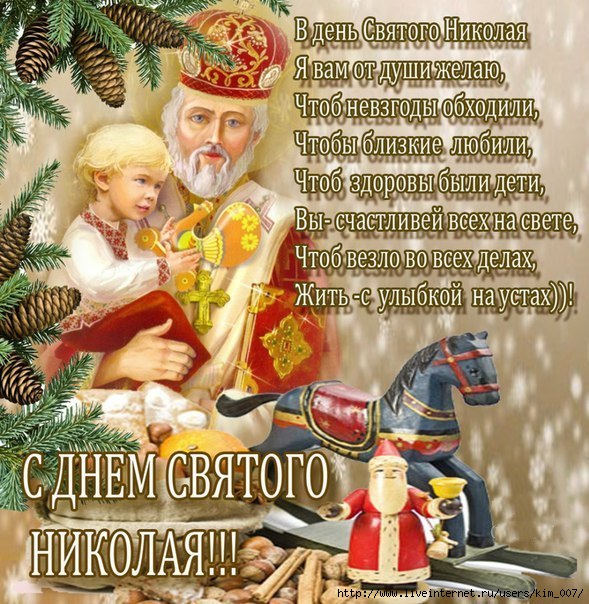 Ученик. В день Святого Николая
Я зажёг свою свечу.
И к Святому прибегая,
Знаю – помощь получу.Потому что наш Святитель
Радость детскую несёт.
За Собою, как Спаситель,
Деток в Отчий Дом ведёт.Святый Отче Николае,
Помоги скорей в нужде!
Ты поможешь, твердо знаю:
В горе, в скорби и в беде.Ведущая. Ребята, а вы хотите чтобы и к нам пришел Святой Николай? Тогда давайте с вами поиграем. Я буду задавать вам загадки, а вы мне на них отвечать. ЗАГАДКИ.Скажет каждый не соврет. И душист и сладок лед? ( Не лед, а мед)Зайчишки заснеженной лютой зимой питаются часто древесной горой? ( Не горой, а корой)Лбами стукнулись мальчишки  и на лбах вскочили фишки? (Не фишки, а шишки)Каким детям Святитель Николай дарит вкусные сладости? (Послушным)Ведущая.   А к лентяям тоже Николай придет?
                    А к тому, кто взрослым не помог?
                    А к тому, кто прогулял урок?Правильно, ребята,!  Но мы с вами очень хорошими были весь год и к  нам он обязательно придет.Звучит музыка и входит Святой Николай.Св. Николай .     Здравствуйте взрослые и дети! Слава Богу! Снова вижу вас ребята!  Встреча с вами для меня отрада.
 Мир вам, дети, и гости!
 Мир вашему дому !
 Счастья вам, друзьям вашим, знакомым.Ведущая.   Святой Николай, дети долго ждали твоего прихода. Они были послушными весь год. Их помыслы чисты, как речные водыВбегает непослушная девочка: Только с виду ангелочки ваши дети
Кто стреляет в птичек из рогатки?
На занятиях, кто зевает сладко?
Кто капризы в ход свои пускает?
Кто, скажите, драку затевает?
Кто не слушает своих учителей?
Эй, ребята, розги, не хотите ли?Святой Николай :То черная зависть в душе говорит.
И портит нам жизнь, настроение.
А еще лицемерие, хамство и подлая ложь
Вызывают одно лишь презрение!
Но самое гадкое, черное зло-
Предательство – вот что такое.
Порвем черноту и выбросим прочь,
Чтоб в мире от этого стало светлее.
Без гадких поступков и подленьких мыслей
Без дурно пропавших привычек. Обещайте, 
Что больше нигде, низа что, никогда ,
Вы их не возьмете с собою друзья!
Ребята, обещаете?Вы друг друга уважайте
Никого не обижайте
И в учении, ребята, 
Вы старанье проявляйте.
Что ж, ребята
Радостно живите
Хорошо, друзья мои учитесь.
Зла и хитрости вы сторонитесь
Взрослых вы, ребята, уважайте,
Птиц, зверей прошу, не обижайте
Никогда не ссорьтесь, не бранитесь,
Не дразнитесь грубо, не деритесь!Вы идите праведной дорогойК доброте, к труду,  Учебе!Ведущая. Сложно представить себе настоящий праздник без интересных и веселых игр.  И сейчас мы переходим к самой увлекательной части нашего праздника – к играм и конкурсам. Сегодня мы отправимся с вами в путешествие по стране «Доброград». Слайд 3Побываем в «В городе добрых людей», пройдемся по «Улице добрых слов» и «Проспекту дружбы», побываем в «Переулке добрых поступков», встретимся на «Площади добрых дел» и отдохнем на «Музыкальном бульваре»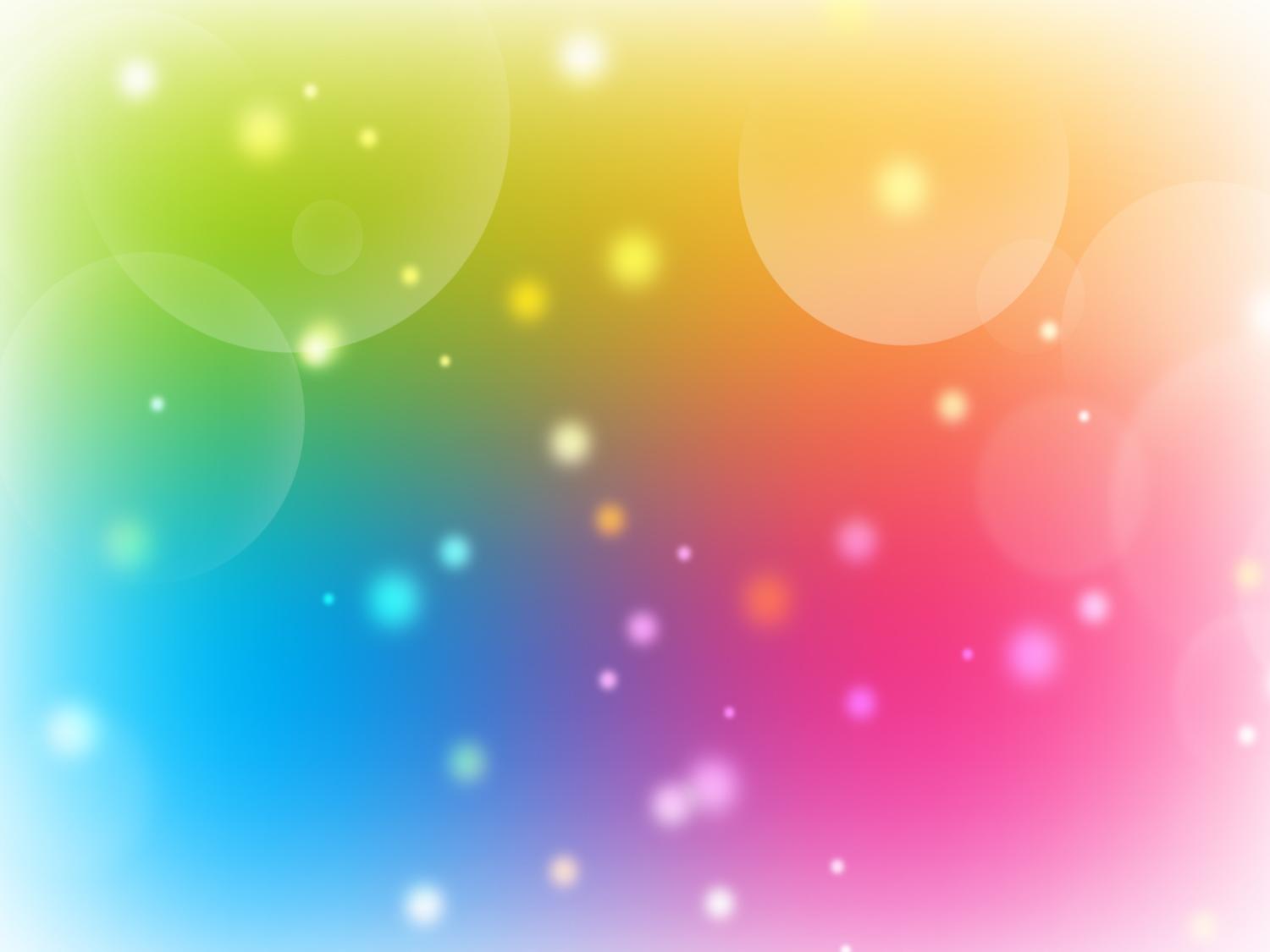  Слайд 4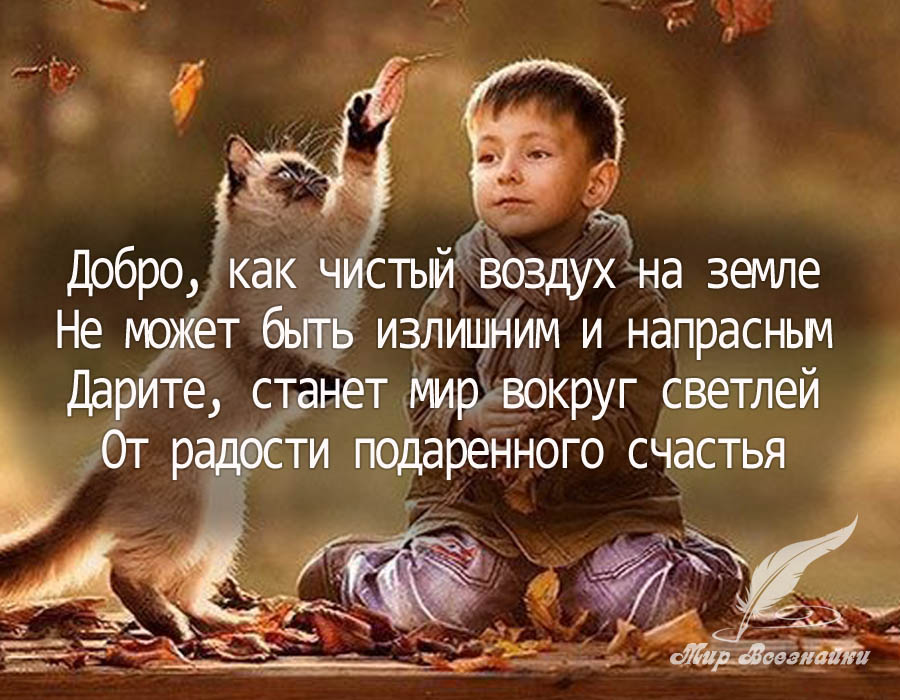 Ученик. Добрым быть совсем не просто.Не зависит доброта от роста.Доброта приносит людям радостьИ взамен не требует награды.Доброта с годами не стареет,Доброта от холода согреет.Если доброта, как солнце, светитРадуются взрослые и дети.Песня «Доброта»   (включить презентацию)Ведущая. Чтобы сохранить гармонию мира, надо научиться доброте, которая проявляется везде: в школе, дома, в отношениях с друзьями, родителями, окружающими людьми. Вот об этом мы сегодня с вами и поговорим.Но перед тем, как отправиться в путешествие, давайте немного разомнемся.   	Ребята, скажите, в каких литературных произведениях добро всегда побеждает зло. (Дети отвечают.) Правильно, это сказки.Сейчас я буду называть сказочных героев и если это добрый персонаж, то вы громко хлопаете в ладони и кричите «Ура», а если злой, то топаете и кричите «У-у-у».Разминка:Карабас-БарабасСтаруха ШапоклякШрекКот в сапогахМальвинаКрокодил ГенаКот МатроскинРумпельштицхельАлеша ПоповичЧебурашкаШамаханская царицаВинни-ПухСнежная королеваХранитель снов ДжекЗмей ГорынычДюймовочкаТугарин ЗмейЧипполиноВедущая: Теперь мы видим, что вы готовы к путешествию. Представляем наши команды.( представление команд).  Выбираем жюри.Капитанам команд предлагаем получить маршрутные листы в виде солнышка, которое на нашем мероприятии будет символом доброты и хорошего настроения.Слайд Станция: «Улица добрых слов»Ведущая: Много тёплых и добрых слов в нашей речи. Доброе слово может нас приободрить, вселить в нас уверенность, согреть душу. Сколько пословиц и поговорок о доброте создала русская народная мудрость! Сейчас наши участники помогут нам вспомнить некоторые из них.Ученик. Пословицы недаром молвятсяБез них прожить никак нельзя.Они великие помощницыИ в жизни верные друзья.Порой они нас наставляют,Советы мудрые дают,Порой чему-то поучаютИ от беды нас берегут.Конкурс 1. Командам предлагается соединить первую и вторую часть пословицы или поговорки о доброте и дружбеПРИ СОЛНЦЕ ТЕПЛО, …. ПРИ МАТЕРИ ДОБРО.ДОБРОЕ СЛОВО …..  ДОРОЖЕ БОГАТСТВА.ЗА ДОБРО …..  ДОБРОМ ПЛАТЯТ.НА ДОБРЫЙ ПРИВЕТ ….. ДОБРЫЙ ОТВЕТ.ДОБРОЕ СЛОВО,….. ЧТО ДОЖДЬ В ЗАСУХУ.ДЕЛАЙ ДОБРО ДРУГИМ, …… БУДЕШЬ САМ БЕЗ БЕДЫ. ЧТО ПОСЕЕШЬ, …… ТО И ПОЖНЕШЬ.СЛОВО НЕ ВОРОБЕЙ, ……. ВЫЛЕТИТ НЕ ПОЙМАЕШЬ.НЕ ИМЕЙ СТО РУБЛЕЙ, ……. А ИМЕЙ СТО ДРУЗЕЙ.     10.ДРУГ ……. ПОЗНАЕТСЯ В БЕДЕ.     11.ОДИН ЗА ВСЕХ ……. И ВСЕ ЗА ОДНОГО.     12.ДОБРО ДЕЛАЕМ – ……. ДОБРО СНИТСЯ.Пока команды собирают пословицы со зрителями  проводится музыкальная игра – повторялка  «Соко бачи вира» .Слайд  Станция: «Город добрых людей»Конкурс 2. Командам предлагается с помощью задания найти в каждом человеке крупинку доброты. Участникам выдается изображение человека с подписанными частями тела: «Голова», «Спина», «Руки», «Ноги», «Сердце», «Глаза». Необходимо перечислить такие качества данных частей тела, обладая которыми, каждый человек будет чувствовать себя добрым, счастливым.)Например:Голова -  умная, мудрая, терпеливая, внимательная, светлая.Руки – трудолюбивые, чуткие, нежные, заботливые, теплые.Ноги – крепкие, гибкие, быстрые.Спина – выносливая, прямая, сильная, несгибаемая.Сердце – доброе, отзывчивое, открытое, золотое, нежное.(Каждое правильно написанное слово оценивается в 1 балл.)Музыкальная игра- повторялка  со зрителями «У оленя дом большой»Слайд    Станция: «Площадь добрых дел» Конкурс 3. Ведущая. На этой станции команды участвуют в эстафете. Во время преодоления полосы препятствий участники выполняют различные виды домашних дел: уборка мусора, развешивание белья после стирки, сервировка стола и другое.(За  каждое дело команды получат по 2 балла). На всю эстафету отводится 5 минут. Побеждает команда, чье время на преодоление полосы препятствий будет наименьшим. Количество баллов,  полученных  командой зависит от занятого в эстафете места.Слайд    Станция: «Проспект дружбы»Конкурс 4 «Лесная елочка».  Команда выбирает из своей группы поддержки одного желающего, который будет изображать лесную елочку. Команда будет наряжать эту елку не игрушками , а тем, что попадется первым на глаза. Это может быть что угодно – шарфы, заколки, косынки. Разрешено брать атрибуты у своей группы поддержки. Побеждает тот, кто красивее и оригинальнее нарядит елочку.(Оценивать этот конкурс будут зрители своей реакцией, аплодисментами)Пока команды наряжают елочку ведущие проводят музыкальную игру со зрителями «Мы повесил шарики»Слайд     Станция: «Музыкальный бульвар»На этой станции все команды собираются вместе. Участники прослушивают фонограммы детских песен и записывают одну строчку из них в бланк ответов.(Количество баллов зависит от количества правильных ответов.)(После прохождения всех станций  подводятся итоги, проводится награждение. )(Звучит музыка.) песня «Доброта»  с презентациейВедущая: Вот и подошло к концу наше путешествие.Перед тем как нам расстаться, И уйти всем по домам,Хочется мне попрощаться,Пожелав при этом вам,Чтобы добрыми вы были,Слов волшебных не забыли,Чтобы добрыми словамиГоворили вы с друзьями.Расстаемся мы сейчас,Добрый путь вам! В добрый час!До свидания! До новых встреч!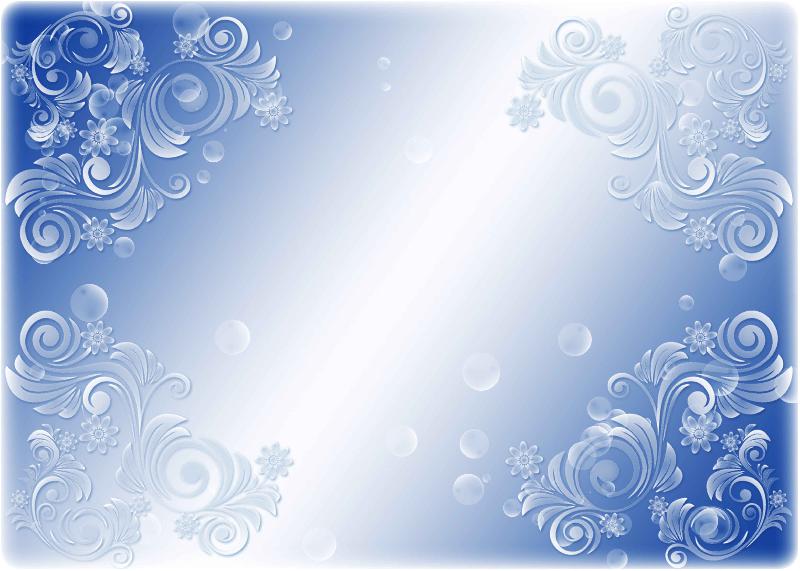 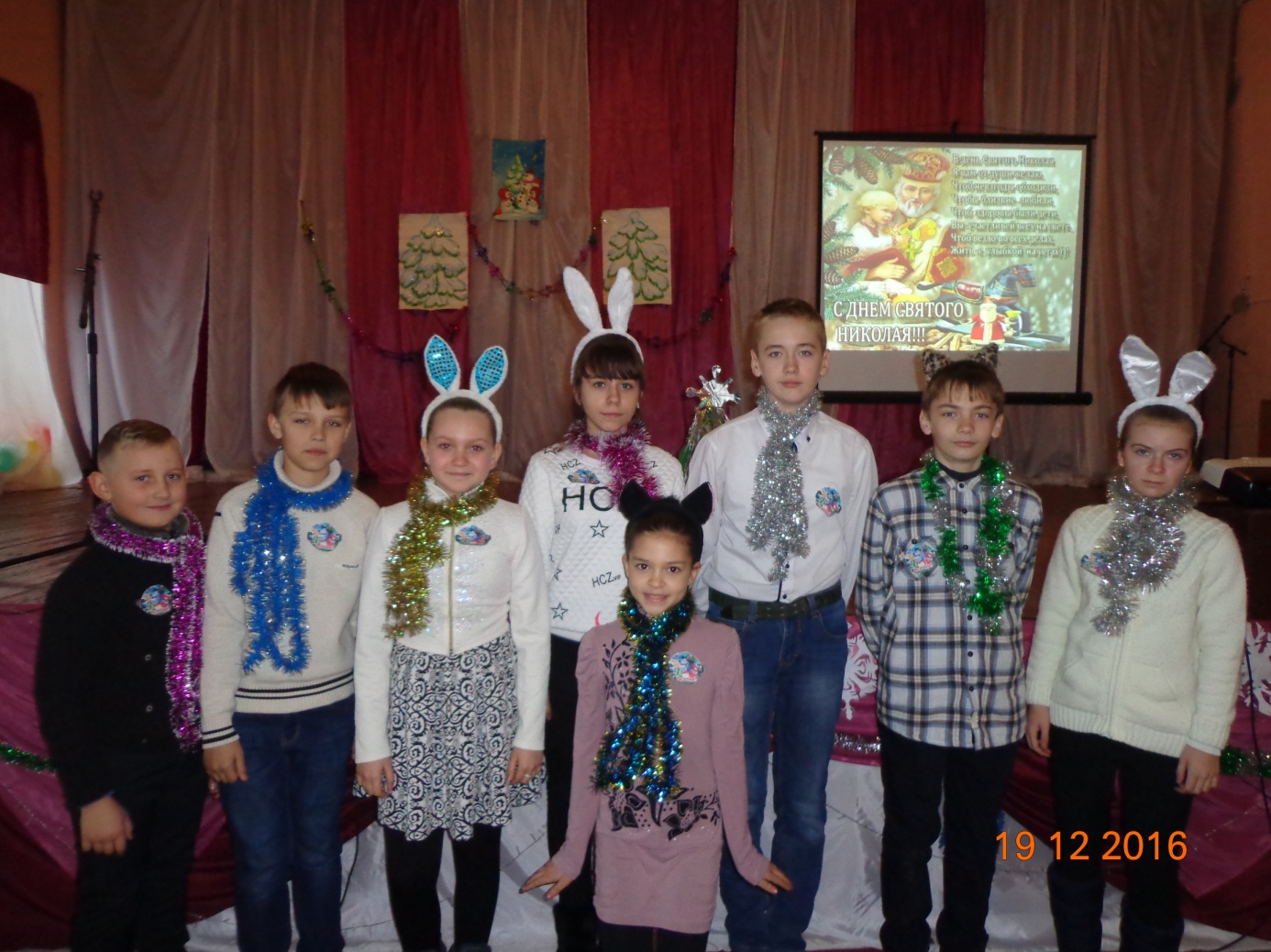 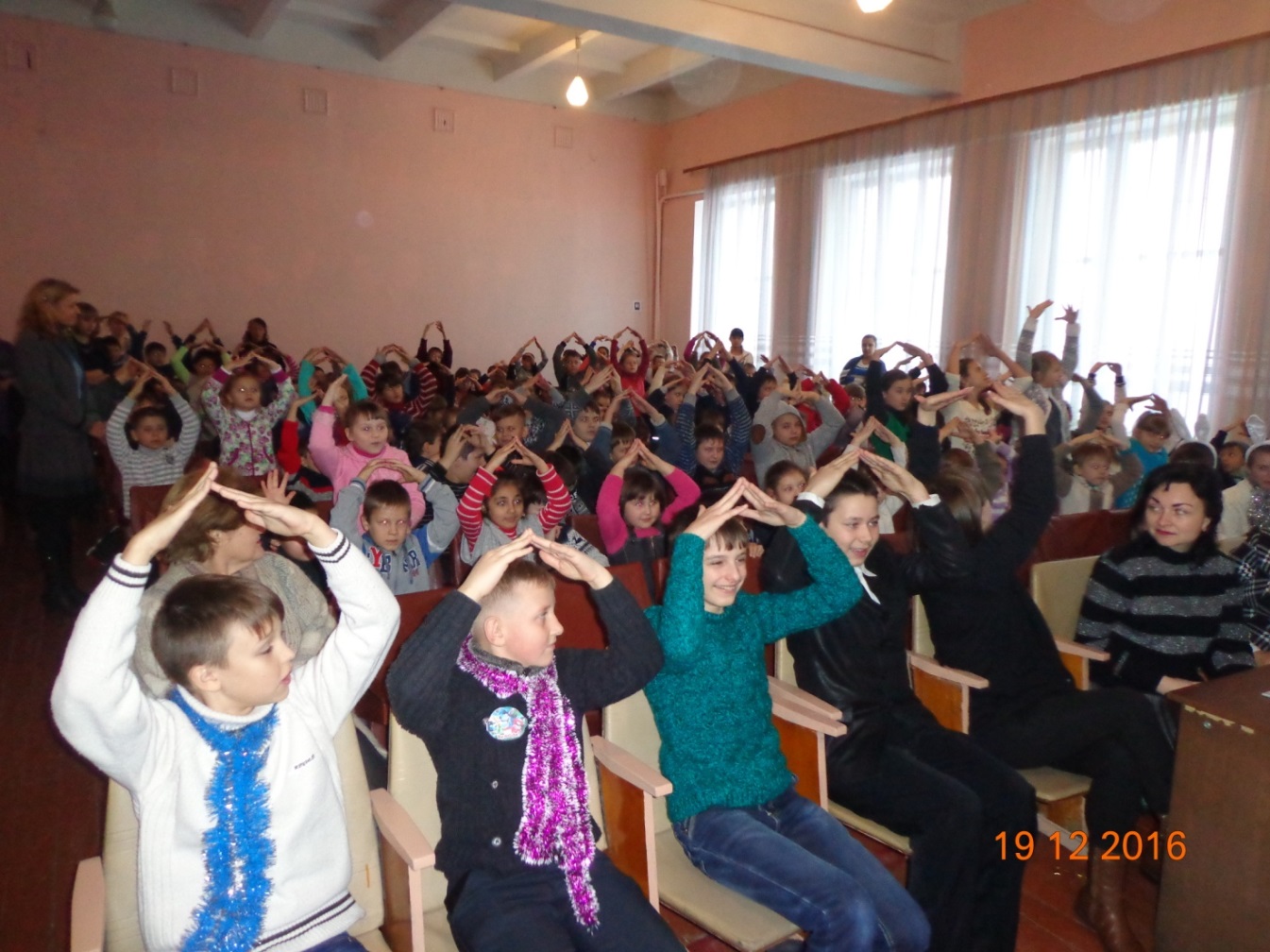 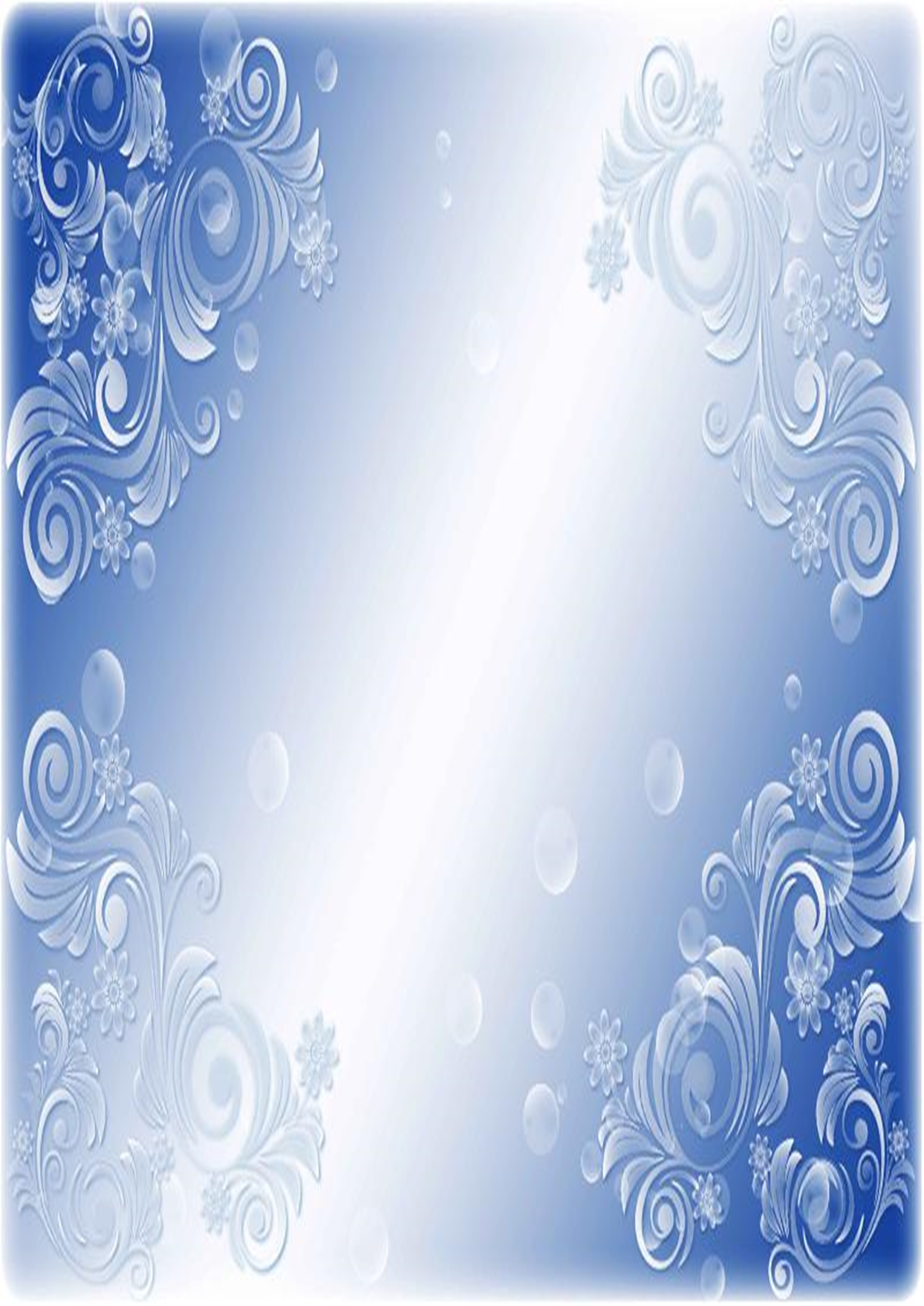 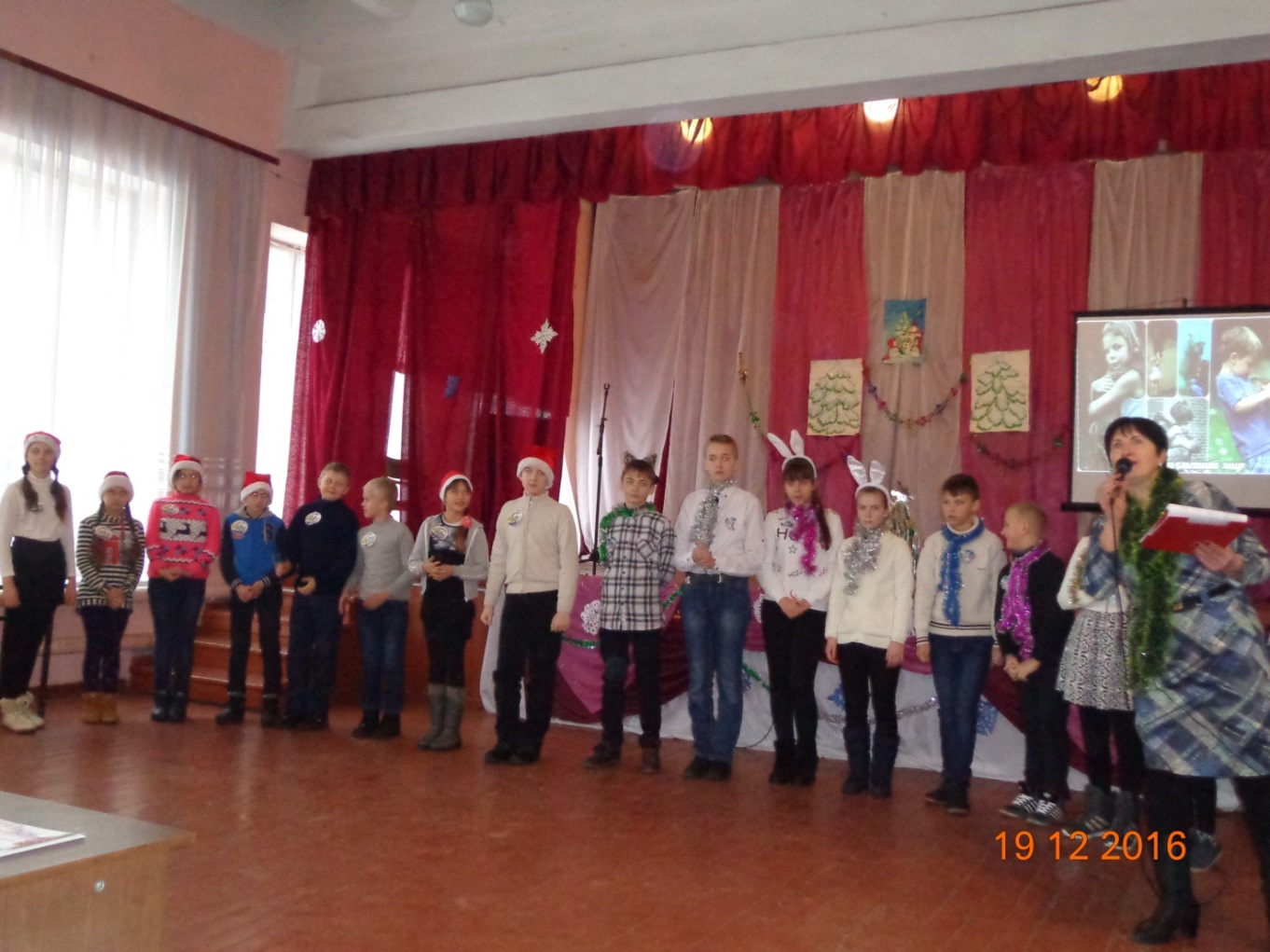 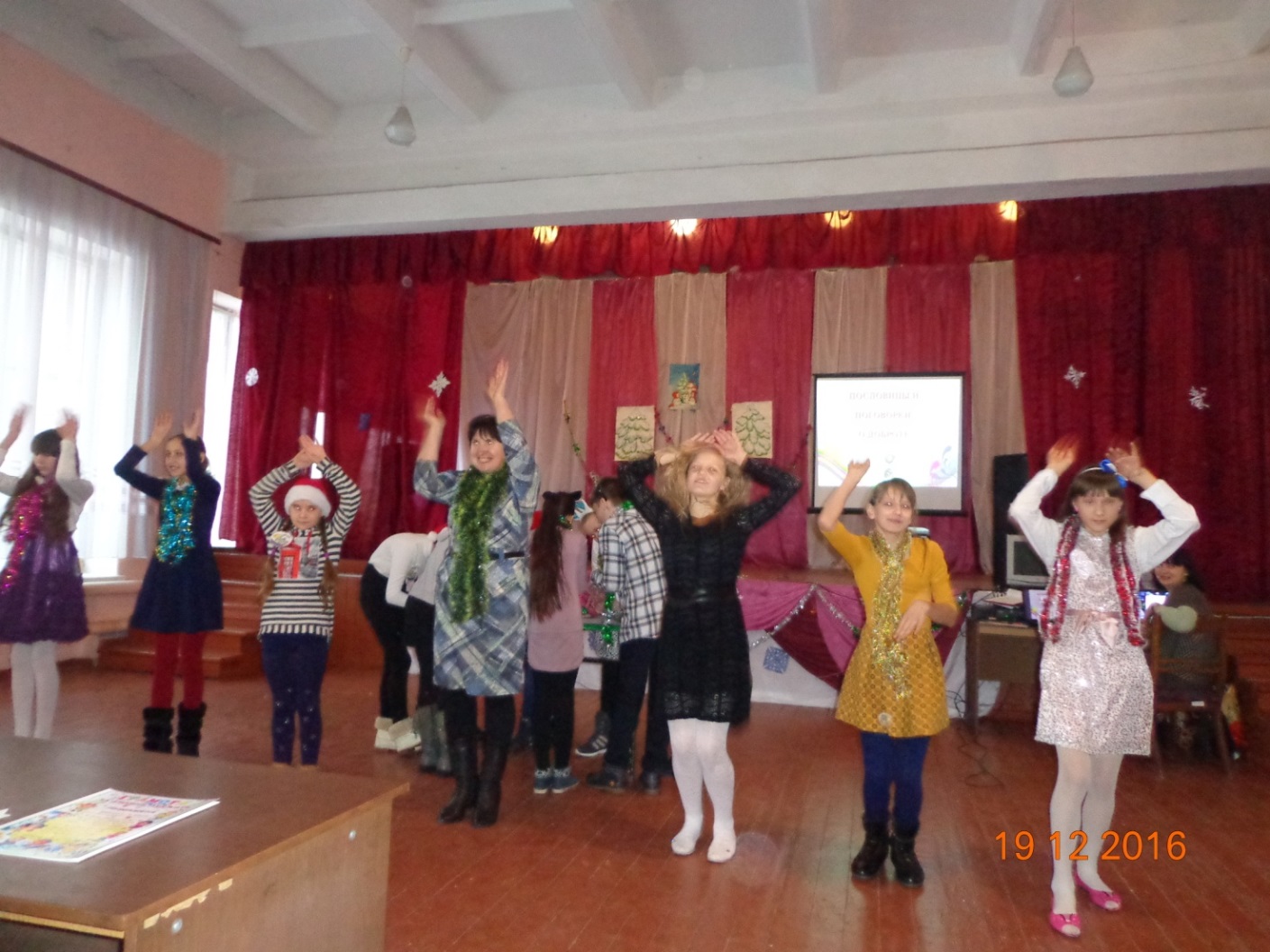 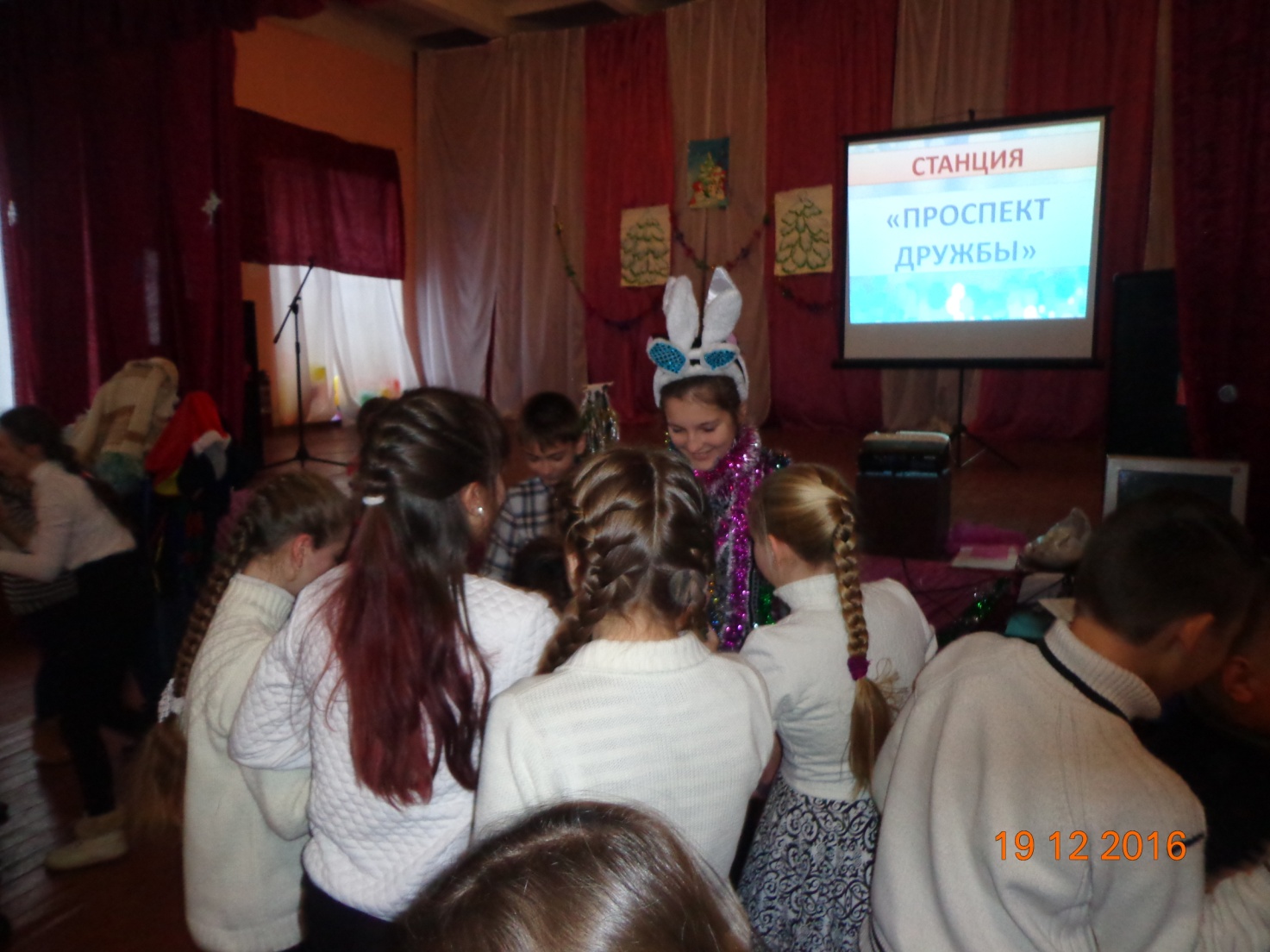 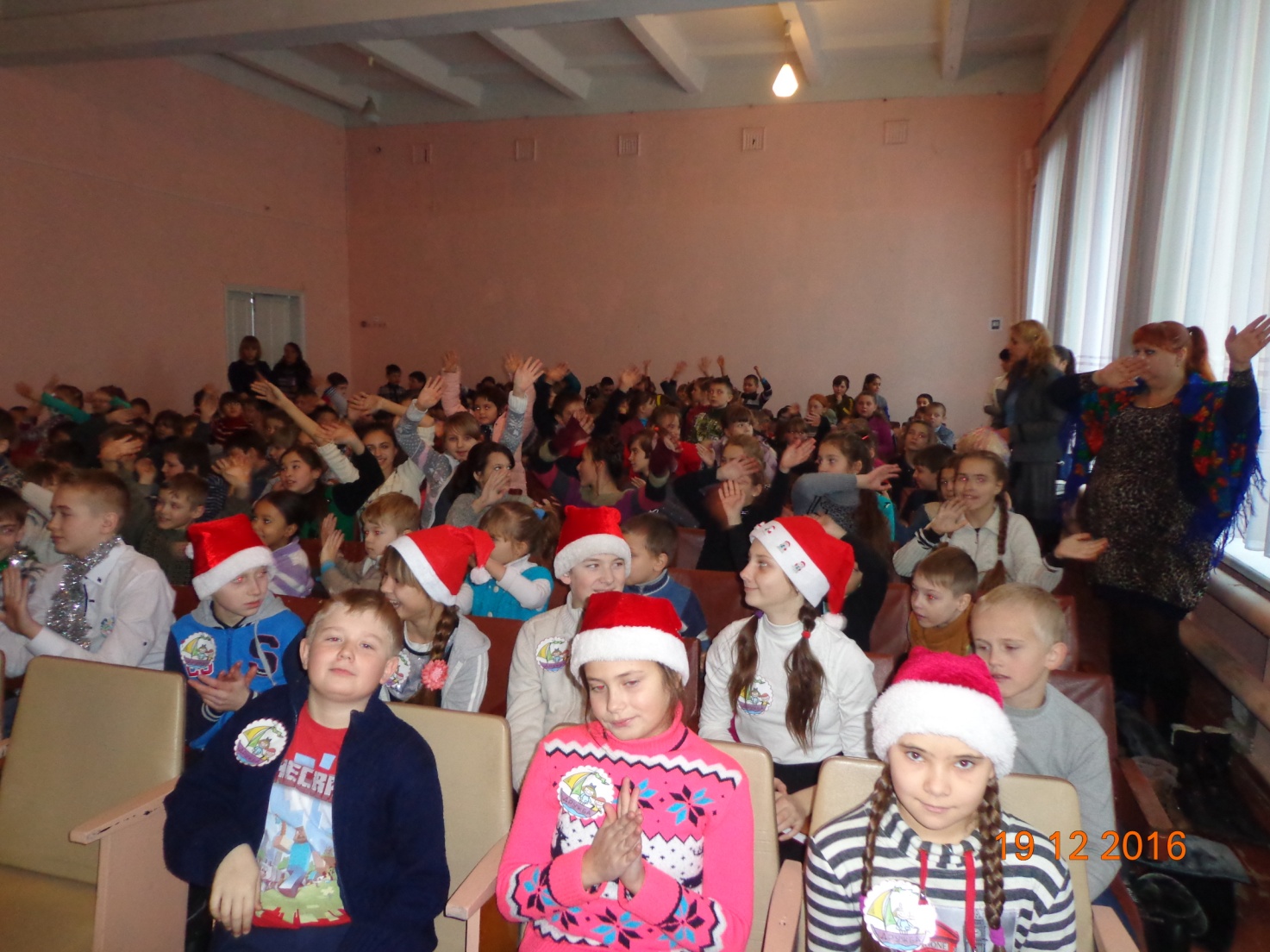 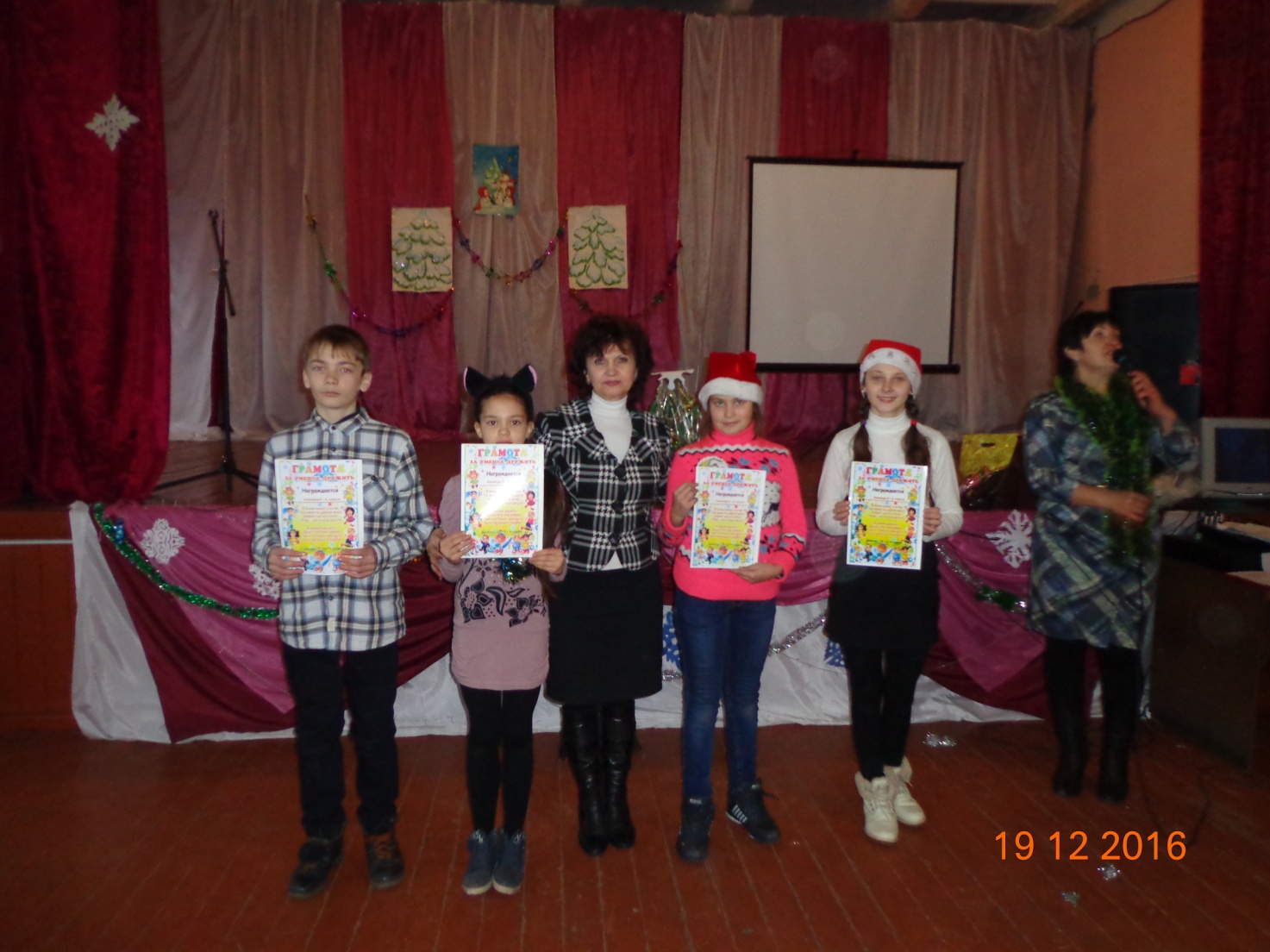 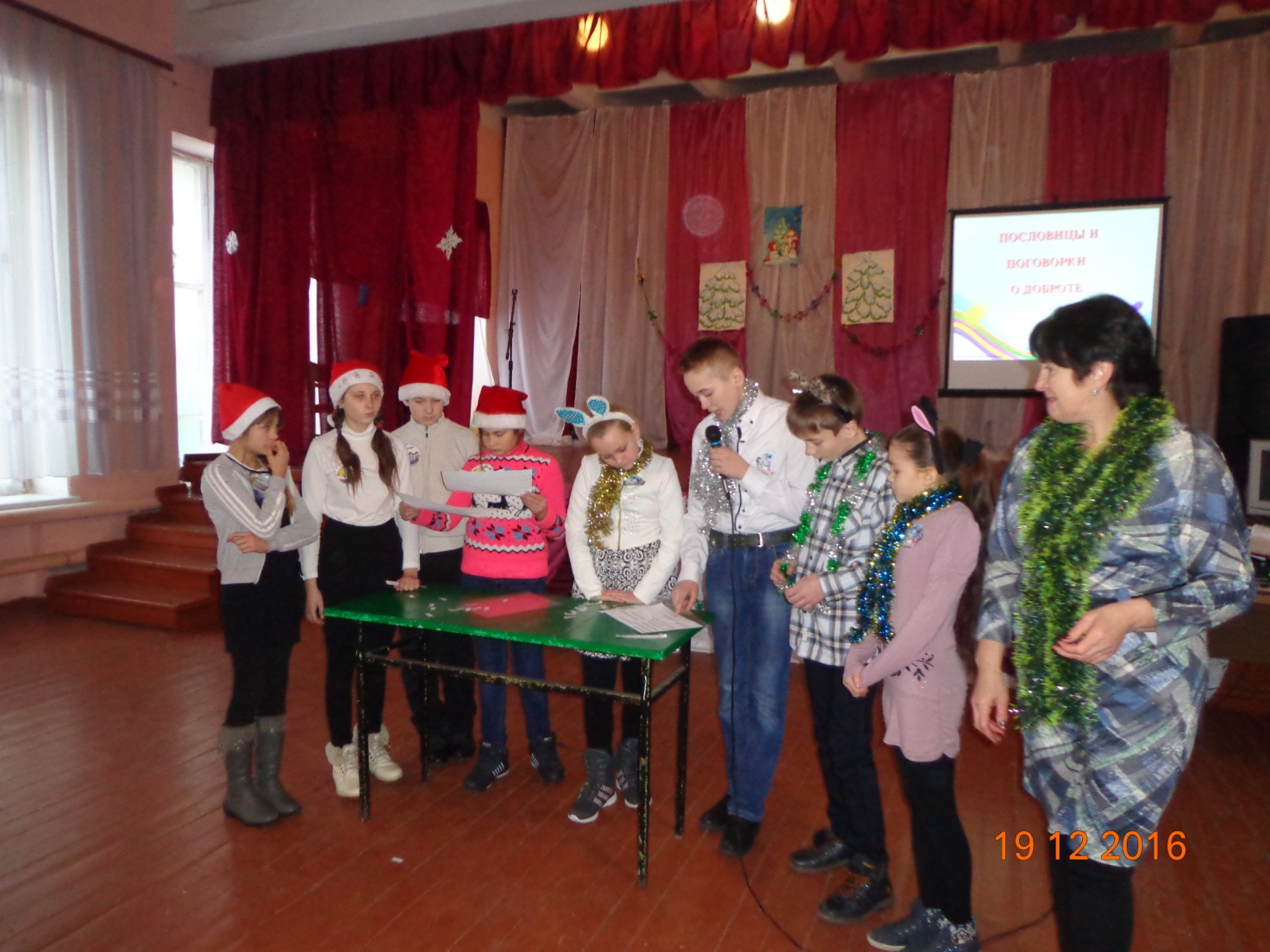 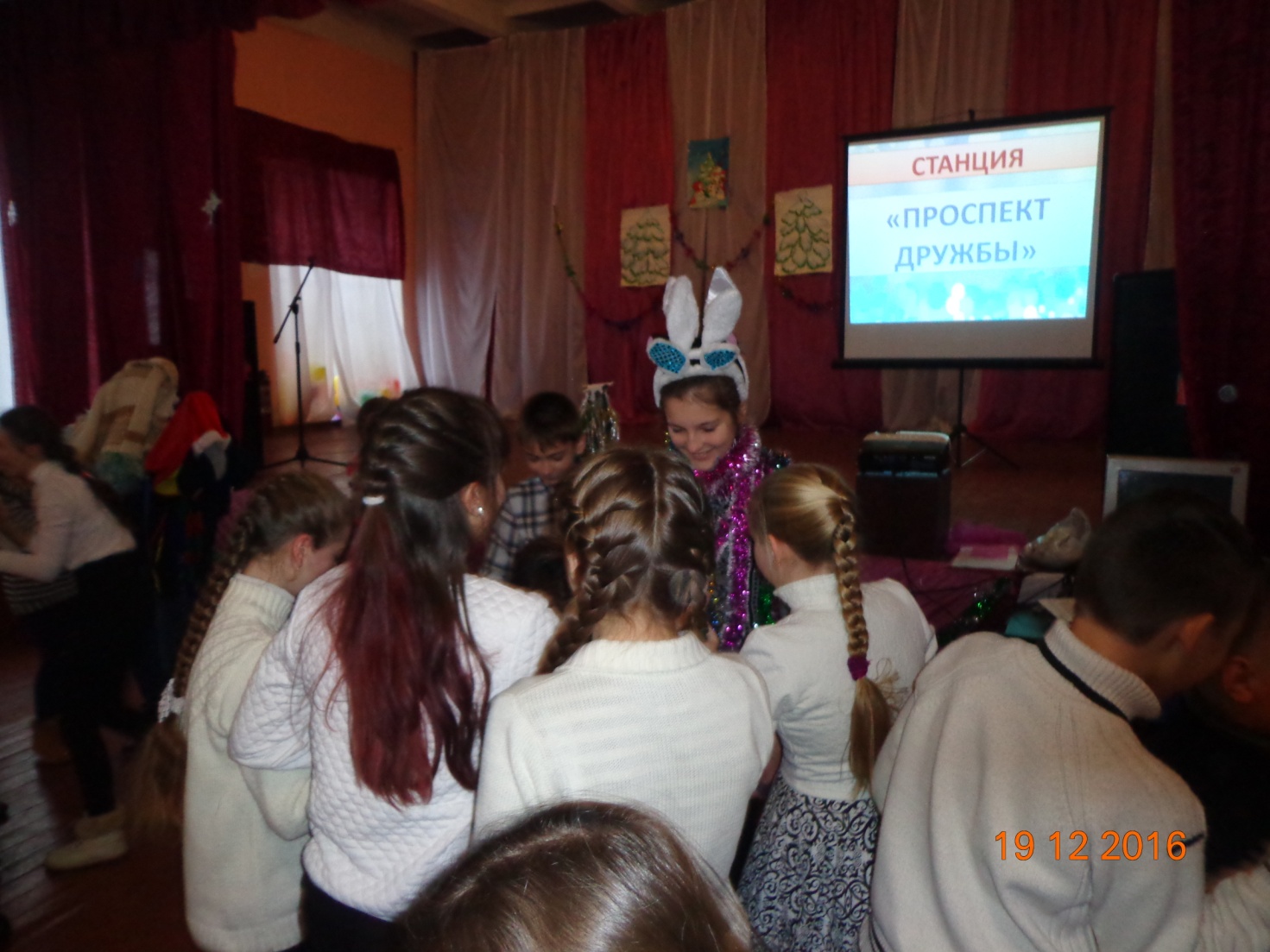 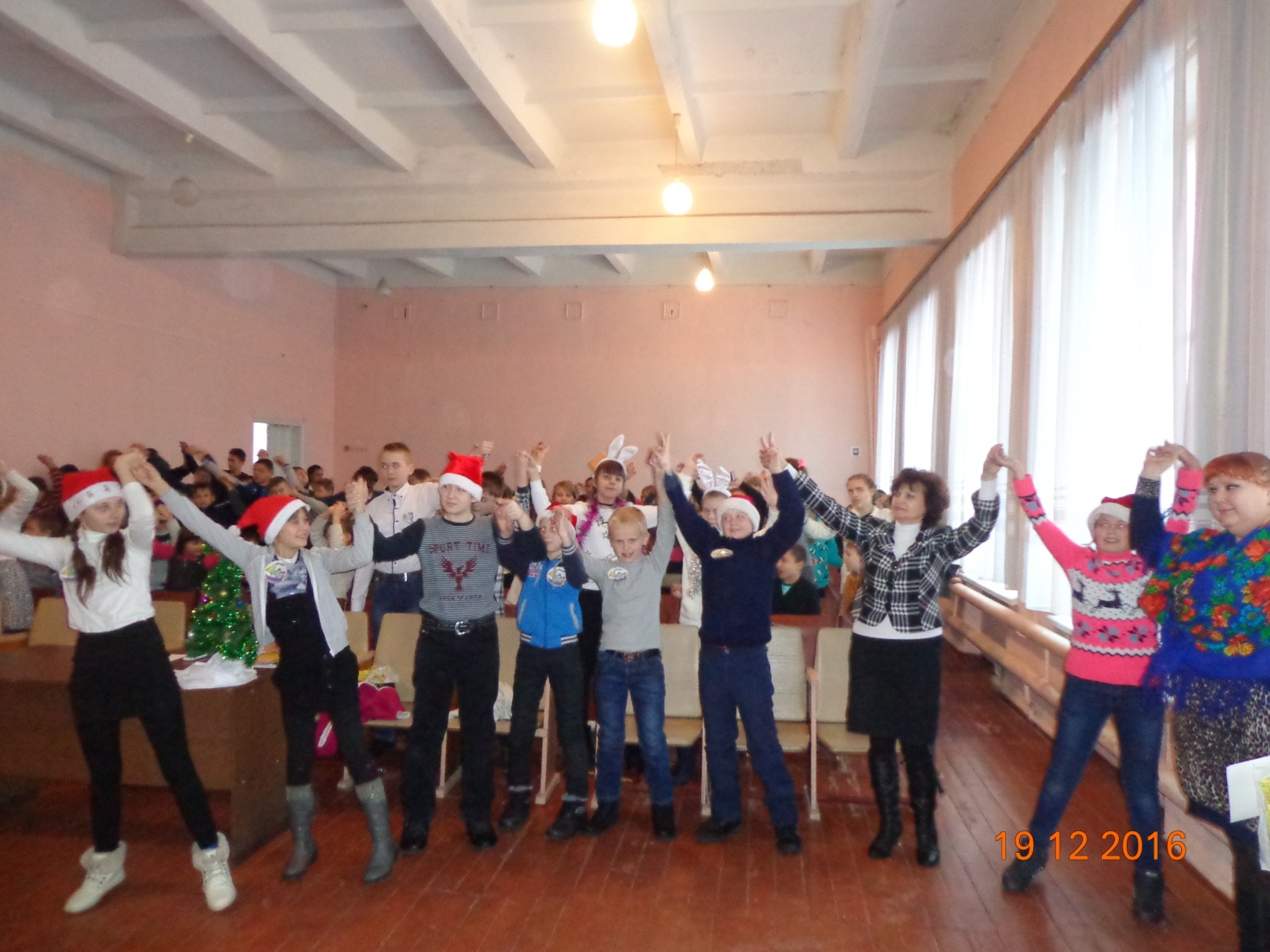 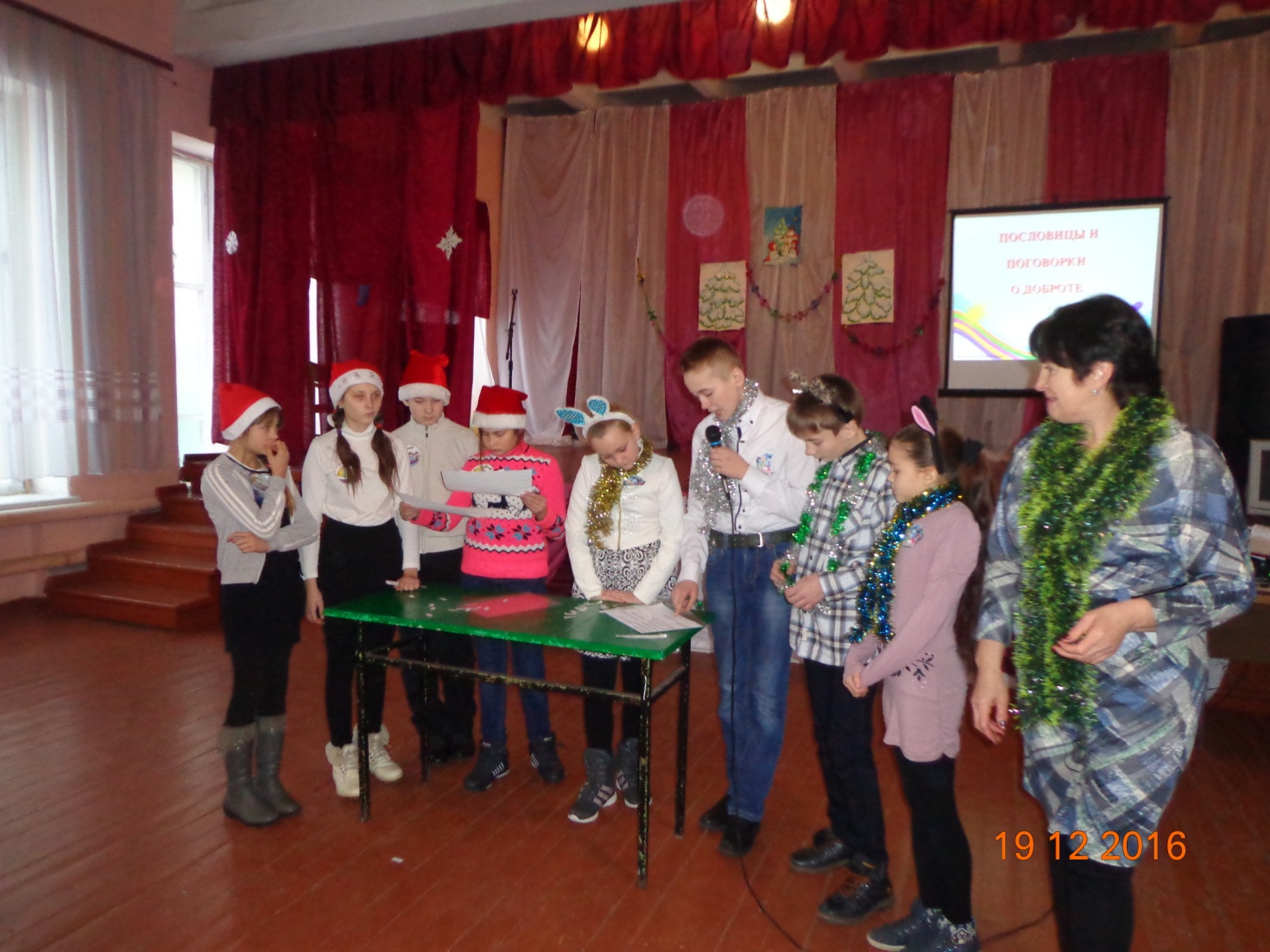 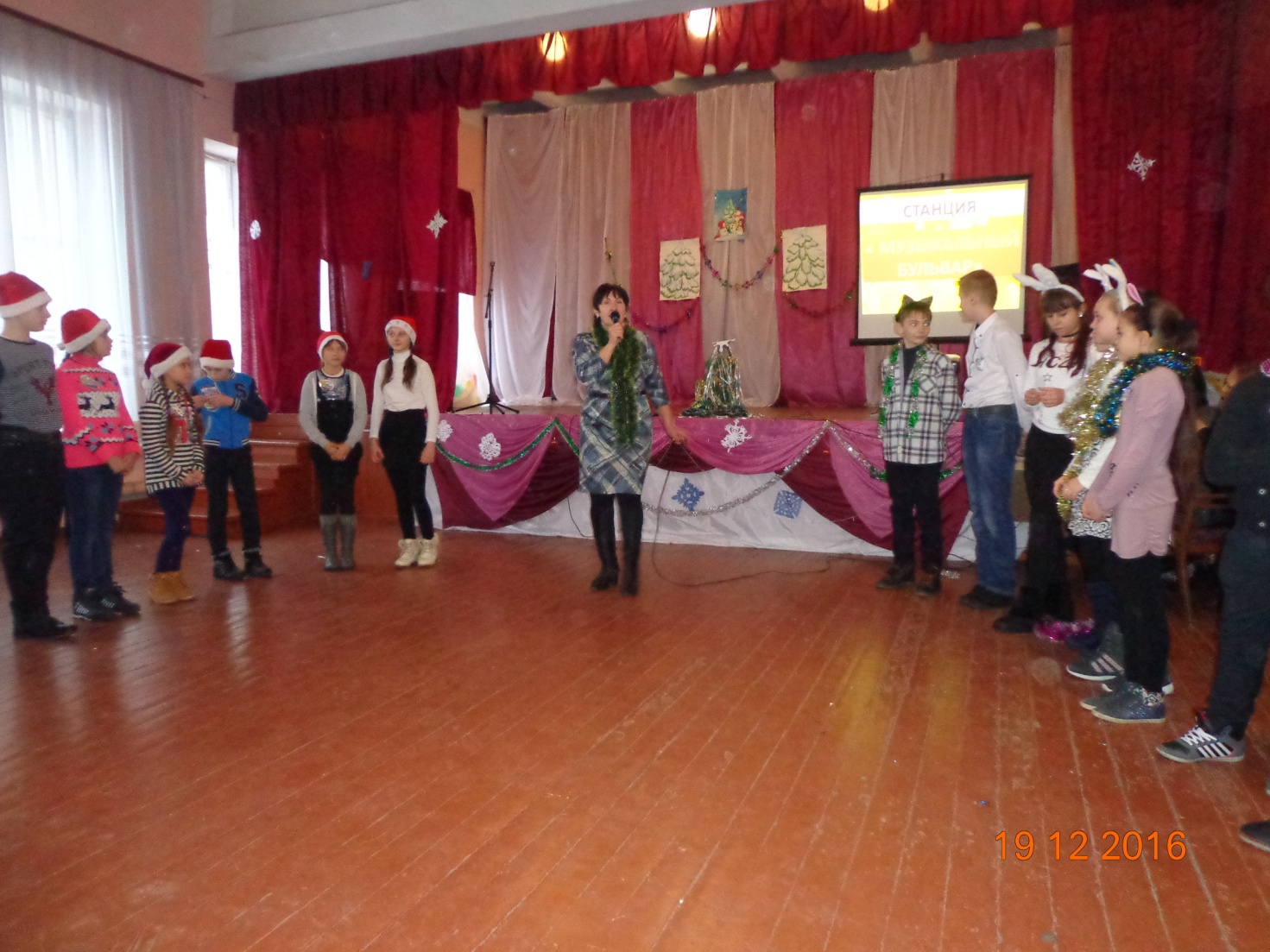 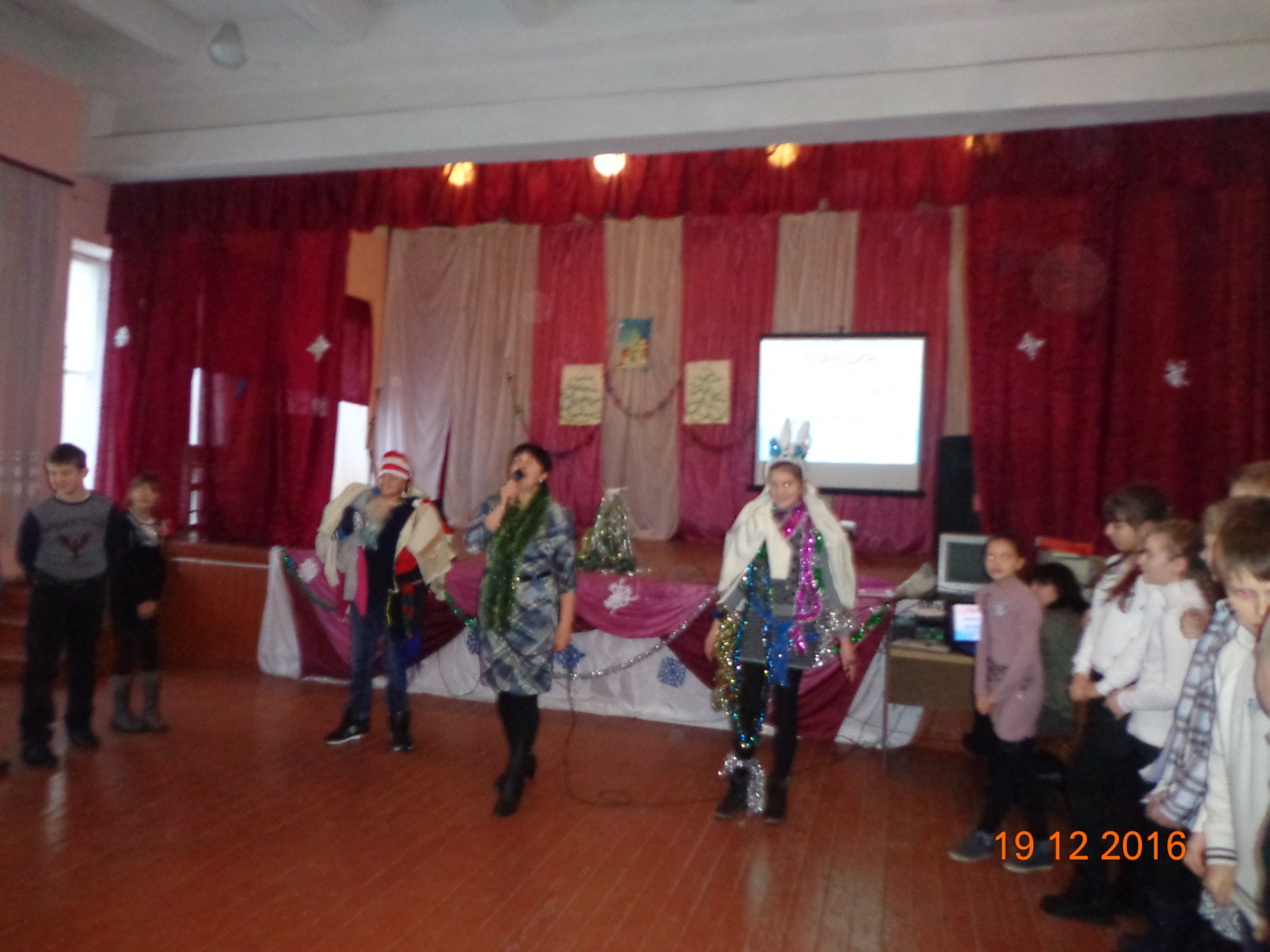 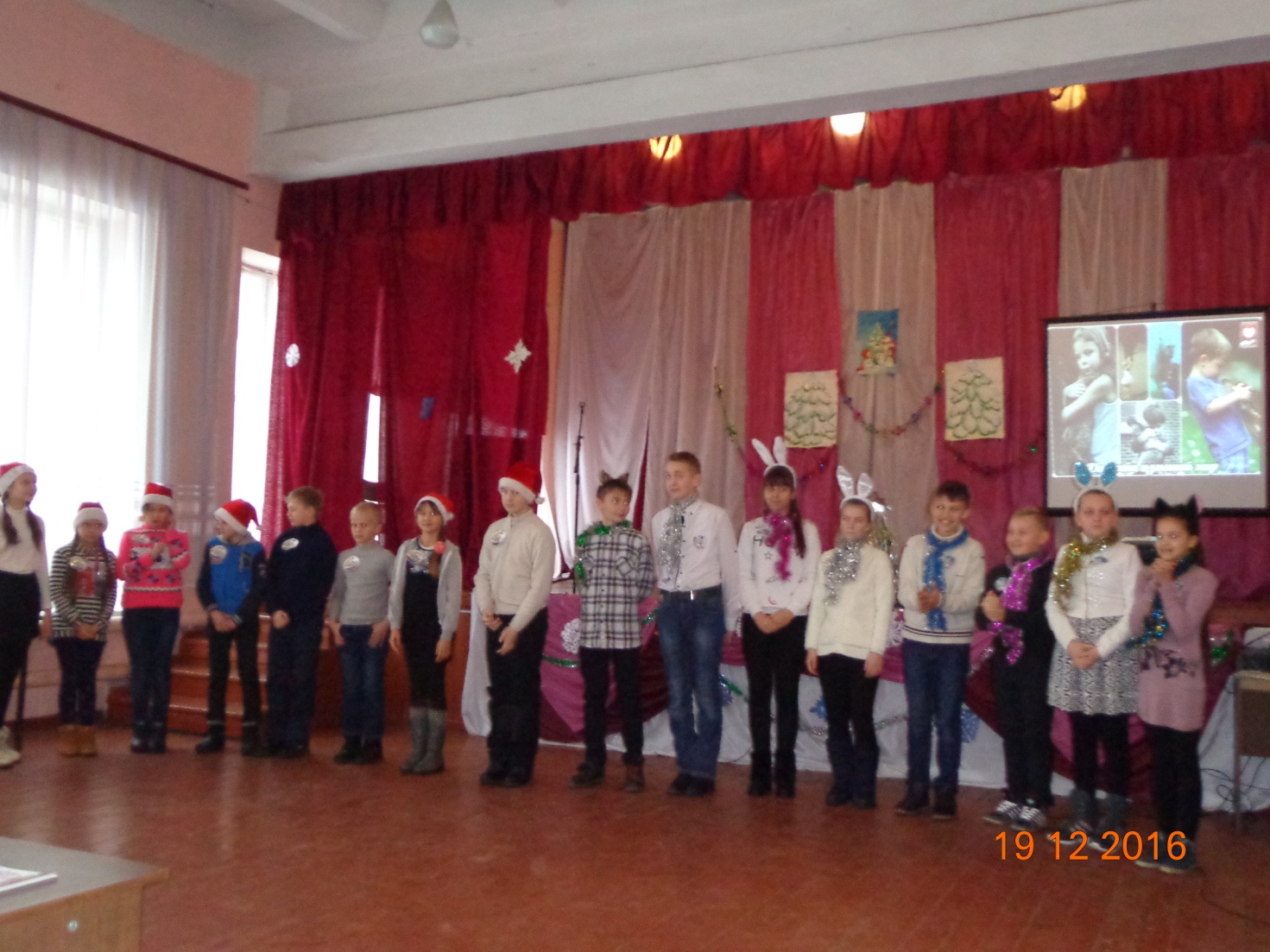 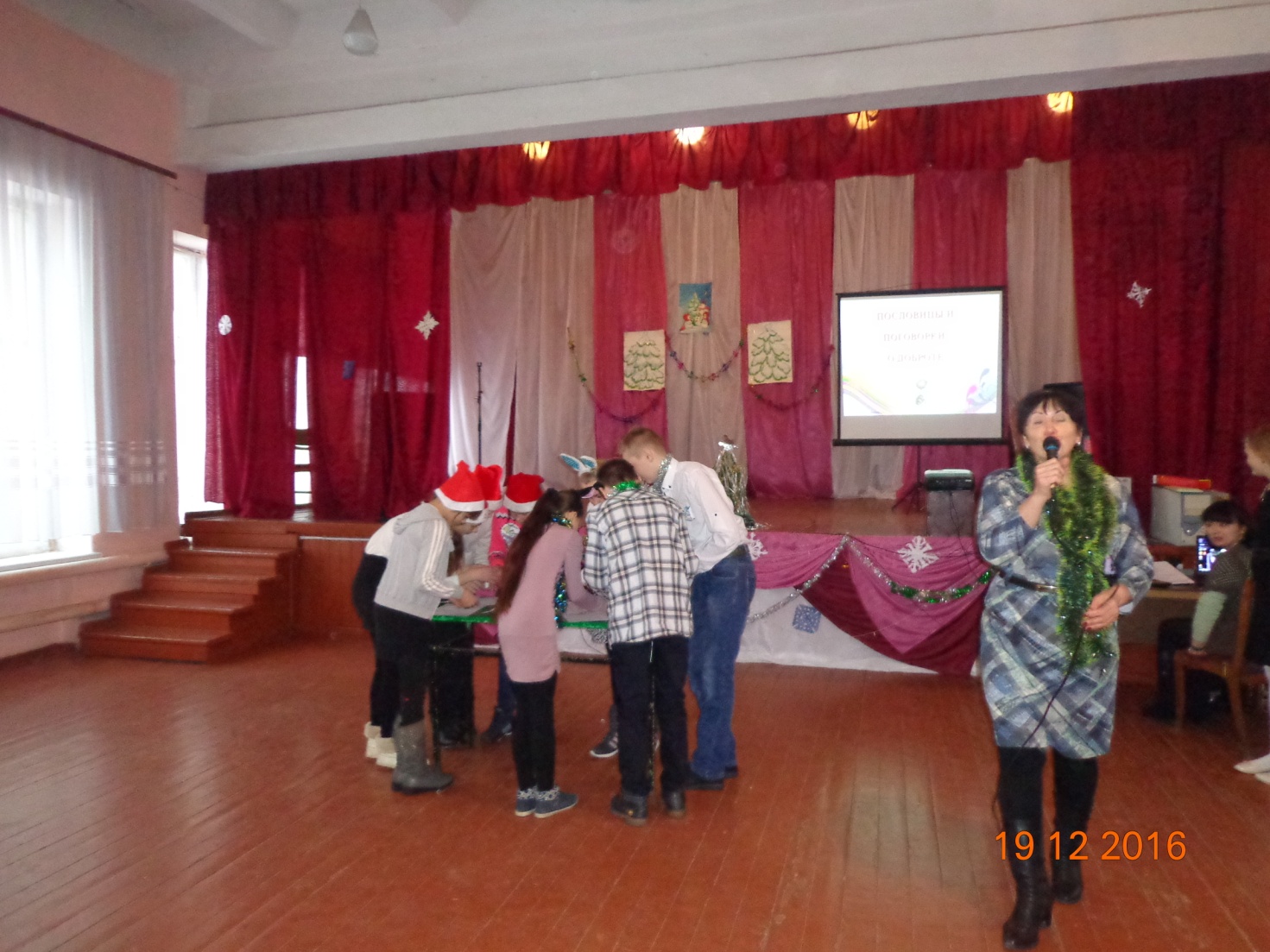 